PROJEKTNI ZADATAK ZA REKONSTRUKCIJU ZGRADE „STARE ŠKOLE“ NA DOMINČU U KORČULIInvestitor:Grad Korčula, Trg Antuna i Stjepana Radića 1, 20260 KorčulaLokacija:Naselje KorčulaKatastarski broj: Katastarska čestica zgrade 985 k.o. KorčulaZona:Poslovna zona, Namjene:  K1 (pretežito uslužna), K3 (komunalno servisna)Važeći dokument prostornog uređenja:Prostorni plan uređenja Grada Korčule (2011)Urbanistički plan uređenja  „GZ Dominče“ (Službeni glasnik Grada Korčule“, broj 1/13)Status zaštite:Ne nalazi se u zoni zaštiteRaspoloživa postojeća projektna dokumentacija:Snimak postojećeg stanja Katnost:Podrum, prizemlje, kat.Status postojeće zgrade:Ishođena uporabna dozvola. Zgrada je sagrađena prije 15.02.1968.Procjena postojeće bruto površine:Zgrada ima 1.852 m² neto površine.Namjena:Do prije desetak godina koristila se kao Srednja škola. Sada se dio koristi kao skladište komunalnog poduzeća KTD Hober d.o.o., dio koriste udruge, a dio se ne koristi.Projektni zadatak:Potrebno je: izraditi glavni projekt za dobivanje građevinske dozvole za rekonstrukciju.Projektom je planirano:- nadograditi zgradu (da bi se umjesto tavana dobilo visoko potkrovlje);- eventualno, u manjem dijelu dograditi zgradu ukoliko se unutar postojećih gabarita (uključujući i navedenu nadogradnju) ne bi moglo dobiti dovoljno prostora za planiranu namjenu.Planirana namjena:- poslovni inkubator-  prostor za održavanje nastave Sveučilišta u Dubrovniku- društveni prostori za korisnike zgrade (npr. ugostiteljski sadržaji, multifunkcionalna dvoranaPrikaz lokacije na orto-foto snimku: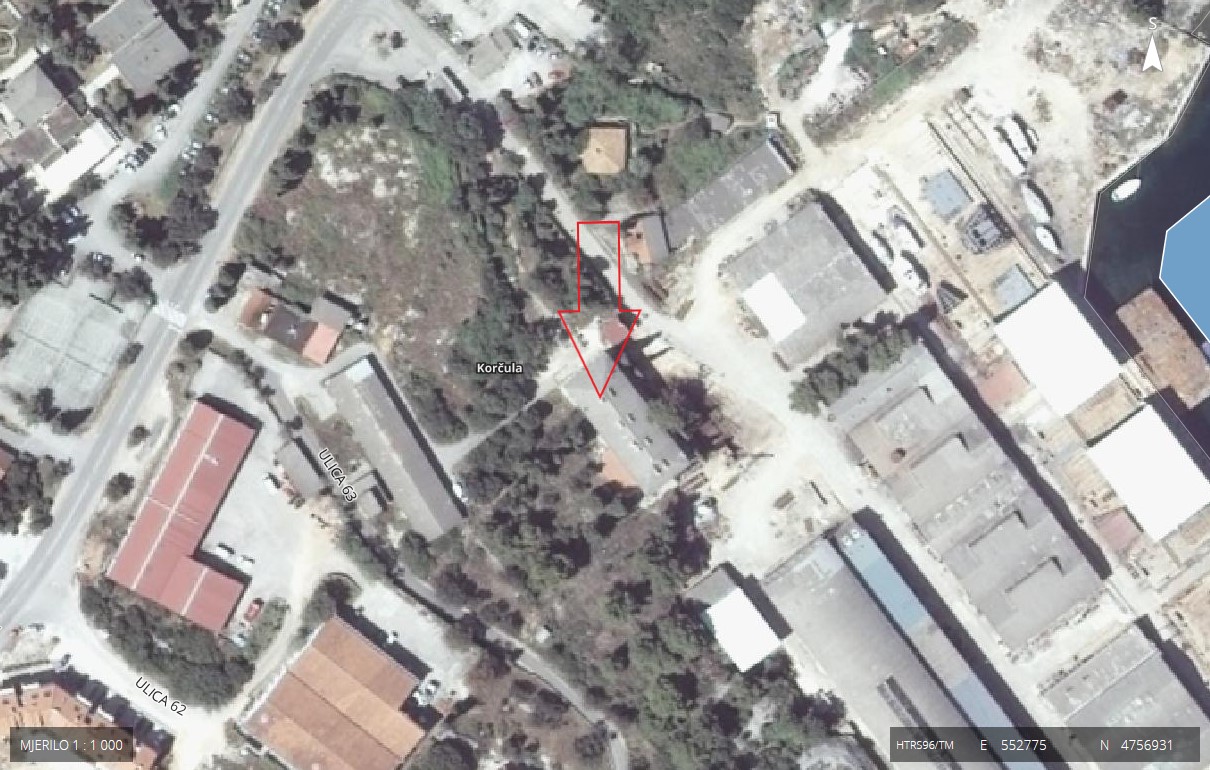 Poveznica za prikaz na Geoportalu:https://geoportal.dgu.hr/